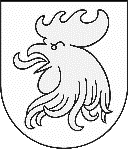 MADONAS NOVADA PAŠVALDĪBAMADONAS VALSTS ĢIMNĀZIJAReģ. Nr.4419902408, Valdemāra bulv. 2a, Madona, Madonas novads, LV-4801 tālr. 64807648,  64807649, e-pasts: mvg@madona.lv Karjeras izglītībasprogramma Madona 2017I.  Karjeras izglītības programmas mērķi un uzdevumi1. Karjeras izglītības mērķis ir organizēt izglītības procesā integrētus pasākumus, lai nodrošinātu izglītojamo karjeras vadības prasmju apguvi un attīstīšanu, kas ietver savu interešu, spēju un iespēju apzināšanos tālākas izglītības un profesionālās karjeras virziena izvēlei.2. Karjeras izglītības uzdevumi:2.1. nodrošināt katram izglītojamam pašnovērtēšanas metožu apguves iespējas;2.2. palīdzēt izmantot zināšanas par sevi, lai izprastu savas spējas, stiprās puses, intereses, prasmes un talantus, pieņemtu lēmumus, noteiktu mērķus;2.3. veidot katrā izglītojamā interesi par karjeru, iepazīstinot ar darba pasaules un ar to saistīto izglītību daudzveidību;2.4. nodrošināt katram izglītojamam iespēju apgūt mācīšanās prasmes, informācijas  tehnoloģiju  un  citu  informācijas  avotu  izmantošanas pamatiemaņas;2.5.  palīdzēt  katram  izglītojamam  pieņemt  apzinātu  lēmumu  par  turpmāko izglītību un ar to saistīto iespējamo karjeru;2.6. nodrošināt iespēju gūt darbības pieredzi;2.7.   izkopt   sadarbības,   saskarsmes,   prezentācijas   prasmes,   cieņu   pret daudzveidību;2.8. veidot izglītojamajos izpratni par karjeras saistību ar sasniegumiem izglītībā un mūžizglītību.II.  Karjeras izglītības saturs3.Karjeras izglītības programmas apguves organizācijas pamatnosacījums ir — īstenot karjeras izglītību tā, lai izglītojamais iegūtu gan zināšanas konkrētā izglītības jomā (pašizpēte, karjeras izpēte, karjeras plānošana un vadība) un formā (mācību priekšmetu stunda, klases stunda, konsultācijas, ārpusstundu pasākumi), gan universālas, vispārējas prasmes, saistītas ar darbības pieredzi, kas palīdzētu rīkoties gan iepriekš zināmās, gan jaunās dzīves situācijās.4. Katra karjeras izglītības joma — pašizpēte, karjeras izpēte un karjeras vadība — ietver vairāku  mācību  priekšmetu  un  audzināšanas  darba saturu, tā pilnveides  virzienu integrācijas aspektā.5.  Karjeras  izglītībā  sasniedzamo  spēju  un  prasmju  attīstību  atspoguļo  galvenie izglītošanas aspekti (Noteikumi par valsts pamatizglītības standartu):5.1. pašizpausmes un radošais aspekts: radošās darbības pieredze, pastāvīga iespēja meklēt un atrast risinājumu praktiskām problēmām, atklāt kopsakarības;5.2. analītiski kritiskais aspekts: intelektuālās darbības pieredze — patstāvīga, loģiska,  motivēta,  kritiska  un  produktīva  domāšana;  prasme  pamatot savu viedokli pagātnes, tagadnes un nākotnes saiknes kontekstā;5.3.  morālais  un estētiskais  aspekts:  izpratne par morāles jēdzieniem cilvēku savstarpējā saskarsmē, par cilvēka tiesībām uz vienlīdzību;5.4. sadarbības aspekts: prasme sadarboties, strādāt komandā, uzklausīt un respektēt dažādus viedokļus, pieņemt lēmumus un uzņemties atbildību par to īstenošanu, atbildīgi rīkoties konfliktsituācijās, rūpēties par savu un līdzcilvēku drošību un meklēt palīdzību atbilstošās institūcijās un dienestos;5.5. saziņas aspekts: praktiska pieredze valodas lietošanā; prasme sazināties vairākās valodās (rakstīt, runāt, lasīt), prasme publiski uzstāties, izteikt un pamatot savu viedokli, prezentācijas prasmes; 5.6. mācīšanās un praktiskās darbības aspekts: prasme patstāvīgi plānot, organizēt un īstenot mācīšanos; dažādu zināšanu un prasmju lietošana praktiskajā darbībā; prasme mācību procesā izmantot dažādu veidu informāciju, konsultēties, atrast palīdzību; prasme izmantot modernās tehnoloģijas; 5.7. matemātiskais aspekts: matemātikas izmantošana praktiskajā dzīvē (budžeta plānošana, izglītības izmaksu aprēķināšana, salīdzināšana u.c.).6. Katrs aspekts tiek īstenots visās karjeras izglītības jomās, taču ne vienādā mērā.7. Pamatjoma “Pašizpēte” ietver šādas saturiskas tēmas:7.1. mana identitāte, paštēls, mana rakstura īpašības;7.2. manas intereses, hobiji, spējas, brīvais laiks;7.3. mana ģimene, tās loma, tradīcijas;7.4.  sevis  iepazīšanas  un  izpētes  veidi,  to  sasaiste  ar  iecerēto  profesiju, pašnovērtēšana;7.5. attieksmes un vērtības;7.6. prasme sadarboties, risināt konfliktus;7.7. mana veselība un nākotnes nodomi;7.8. mācīšanās prasmes, mācību sasniegumi, to saistība ar nākotnes nodomu īstenošanu;7.9. pašaudzināšana.8. Pamatjoma “Karjeras izpēte” ietver šādas saturiskas tēmas:8.1. darba nozīme cilvēka dzīvē;8.2. populāras un sabiedrībā augstu vērtētas profesijas, profesiju daudzveidība,to tipi;8.3. manu vecāku darba dzīve;8.4. informācijas avoti un izglītības pasaules pētīšana;8.5. profesionālā kvalifikācija un tās ieguve;8.6. darba tirgus un nodarbinātība;8.7. sociālā vide un nodarbinātība;8.8. izglītības veidi un līmeņi, dažādas izglītības iestādes;8.9. darba likumdošana, darba drošība;8.10. pašnodarbinātība.9. Pamatjoma “Karjeras plānošana un vadība” ietver šādas saturiskas tēmas:9.1. lēmumu pieņemšanas paņēmieni karjeras plānošanai;9.2.  lēmuma  pieņemšana  par  karjeru.  Dažādu  faktoru  ietekme  (ģimene, skola, draugi, sabiedrība u.c.);9.3. dažādu karjeru pozitīvie un negatīvie aspekti;9.4. kad viss nenorit tā, kā plānots;9.5. mani nākotnes mērķi un to sasniegšanas plāns (īstermiņa, ilgtermiņa plānošana);9.6. pārmaiņas manā dzīvē;9.7. komandas darba pieredze;9.8. praktisko iemaņu gūšana dažādās profesijās;9.9. sevis prezentēšana.III.  Karjeras izglītības programmas īstenošanas plāns10. Karjeras izglītība tiek īstenota, izmantojot dažādas darba organizācijas formas — mācību priekšmetu stundas, klases stundas, individuālās nodarbības, dažādus ārpusstundu pasākumus u.c.pēc šāda plāna:10.1. Mācību priekšmetu standartos:Mācību priekšmetu temati norādīti mācību priekšmetu tematiskajos plānos.10.2. Klases stundās:Karjeras izglītības programmā iekļautie klases stundu temati atspoguļojas klases stundutematiskajos plānos.IV. Karjeras izglītībā izmantojamās metodesMācību priekšmetu stundās, klases stundās un ārpusklases pasākumos tiek izmantotas šādas metodes:V. Karjeras izglītības vērtēšana11. Skolēnu sasniegumi karjeras izglītībā tiek vērtēti bezatzīmju vērtēšanas sistēmā, īsi rakstiski vai mutiski raksturojot skolēnu mācību darbību, darba stilu, attieksmi un izaugsmes dinamiku šādu zināšanu, prasmju, iemaņu (kompetenču) apguvē un izmantojot pašvērtējumu:11.1. pašizpētē:11.1.1. skolēns apgūst un izmanto zināšanas par sevi, savu ģimeni, lai izprastu savas spējas, dotumus, stiprās puses, intereses, prasmes, kā tos redz pats un citi;11.1.2. skolēns demonstrē pozitīvas starppersonu prasmes un cieņu pret daudzveidīgo, lai veicinātu savas karjeras attīstību;11.1.3. skolēns atzīst, ka izaugsme un pārmaiņas ir karjeras attīstības neatņemama sastāvdaļa;11.1.4.  skolēns  spēj  noteikt  svarīgākos  faktorus,  kas  ietekmē  viņa  attieksmi  pret mācībām, darbu, vērtībām, rīcību un izturēšanos;11.1.5. skolēns izmanto zināšanas par sevi, lai pieņemtu lēmumus un noteiktu mērķus;11.2. karjeras izpētē:11.2.1. skolēns spēj izskaidrot terminu “karjera” tā plašākajā nozīmē;11.2.2. skolēns spēj  vispārīgi aprakstīt,  kas ir darba  tirgus un  kādas ir izglītības un profesionālās apmācības iespējas dažādās izglītības iestādēs;11.2.3. skolēns spēj atrast atbilstošus informācijas avotus par karjeras iespējām, sameklēt, analizēt un izmantot informāciju par dažādām karjeras iespējām;11.2.4. skolēns zina, ka personīgās veselības stāvoklis varētu būt šķērslis dažu profesiju izvēlē;11.2.5. skolēns spēj izmantot zināšanas par darba pasauli un ārpusklases pasākumos gūto pieredzi, lai paplašinātu savas karjeras iespējas;11.2.6. skolēns spēj formulēt savas izglītības iespējas pēc pamatizglītības iegūšanas;11.3. karjeras plānošanā un vadīšanā:11.3.1. skolēns prot izvēlēties un izmantot atbilstošas lēmumu pieņemšanas metodes;11.3.2. skolēns prot salīdzināt dažādas iespējas, kā kritērijus izmantojot gan personisko pieredzi, gan informāciju no dažādiem avotiem;11.3.3. skolēns spēj izvērtēt ar finansēm saistītos faktorus;11.3.4. skolēns prot reāli plānot savu darbību un nenovirzīties no sava mērķa;  11.3.5.  skolēns  zina,  kādas  ir  prasības  un  kas  jādara,  iestājoties  izvēlētajā  izglītības iestādē;11.3.6. skolēns izprot savas un potenciālā darba ņēmēja tiesības;11.3.7.  skolēns  prot  sazināties  un  sadarboties  ar  citiem  cilvēkiem  dažādās  dzīves situācijās;11.3.8. skolēns prot apkopot, uzturēt un izmantot savu personīgo un citu nepieciešamo informāciju, stājoties citā izglītības iestādē vai darbā, kā arī to mutiski un rakstiski prezentēt.12. Skolēnu mācību sasniegumu pierādījumi — pašizpētes, karjeras izpētes un karjeras vadības darba materiāli — tiek uzkrāti klases audzinātāju darba mapēs (portfolio).Mācību priekšmetsKomponentsPamatprasības beidzot 9.klasi7.-9. klase7.-9. klase7.-9. klaseAngļu   valoda/Krievu valodaValodas un komunikatīvākompetenceSociokultūraskompetenceSameklē konkrētu informāciju dažādu stilu un žanru tekstos;piedalās sarunā par zināmiem vai interesējošiem, kā arī ar ikdienas dzīvi saistītiem tematiem; iesaistās diskusijās par labi zināmām un ar ikdienas dzīvi saistītām problēmām; pamato un paskaidro savus uzskatus un nodomus; raksta saistītu tekstu par zināmiem vai  interesējošiem jautājumiem; raksta  vēstuli  par saviem pārdzīvojumiem un iespaidiem.Veido un uztur kontaktus ar  vienaudžiem un pieaugušajiem, pieņem viedokļu daudzveidību; ar cieņu izturas pret citām tautām un valodām.Latviešu valodaKomunikatīvākompetenceValodas kompetenceSaziņā  mērķtiecīgi  izmanto  verbālos  un  neverbālos  saziņas līdzekļus;orientējas dažādās saziņas situācijās; plāno, veido un koriģē savu runu un uzvedību atbilstoši saziņas situācijai, izsaka savu viedokli un argumentē to;  ievēro saziņā runas etiķetes normas  un  uzvedības normas;  vērtē  savu  un  citu  izteikumu atbilstību  saziņas  situācijai;  kritiski  uztver  dzirdēto  tekstu; ievēro klausītāja kultūru un  vērtē savu  klausīšanās kvalitāti;stāsta radoši vai  konspektīvi, mērķtiecīgi izmantojot valodas līdzekļus, sagatavo tekstu un uzstājas ar to; ievēro runātāja kultūru un vērtē savu runāšanas kvalitāti; kritiski vērtē tekstā ietverto informāciju un izmanto to savā darbībā; raksta tekstu atbilstoši saziņas situācijai; mērķtiecīgi izmanto dažādas pieraksta tehnikas informācijas sistematizēšanai un apmaiņa.Veido tekstu, ievērojot teksta pazīmes; apzināti un mērķtiecīgi lieto pēc izteikuma mērķa un emocionālās nokrāsas dažādus teikumus; ievēro ortoēpijas un ortogrāfijas normas.BioloģijaZināšanas un izpratne              par bioloģiskajām sistēmām un procesiemPētniecības    darbapamati bioloģijāBioloģija un ilgtspējīga attīstībaIzprot  sabalansēta  uztura  un  veselīga  dzīvesveida  nozīmi cilvēka dzīvēIegūst informāciju uzziņu avotos (grāmatas, rokasgrāmatas, enciklopēdijas,  žurnāli,  laikraksti,  informatīvi  bukleti, internets), specifiskos informācijas avotos  (Sarkanā  grāmata, augu un dzīvnieku noteicēji, reklāmas izdevumi, modeļi, videofilmas,  muzeji,  botāniskie  un  zooloģiskie  dārzi, zooveikals, dzīvnieku patversme); izvēlas nepieciešamos informācijas avotus un informācijas iegūšanas paņēmienus atbilstoši veicamajam uzdevumam; prot salīdzināt dažādos avotos  iegūto  informāciju  un  izsaka  savu  viedokli  par  to; apkopo iegūto informāciju; saglabā iegūto informāciju, izmantojot dažādas metodes, arī mūsdienīgas informācijas tehnoloģijas; formulē hipotēzes, kuras pārbauda, veicot vienkāršus eksperimentus; patstāvīgi  vai  sadarbībā  ar  citiem skolēniem plāno eksperimenta norisi; apkopo, sakārto, pārveido iegūtos datus (piemēram, zīmējumos, shēmās, tabulās, diagrammās, grafikos, aprakstos); novērtē iegūto datu atbilstību izvirzītajai hipotēzei, literatūras datiem, citu iegūtajiem datiem; komentē iegūtos rezultātus un formulē secinājumus; iepazīstina citus ar iegūtajiem rezultātiem (rakstos, mutvārdos vai izmantojot daudzveidīgu mediju tehnoloģiju), piedalās diskusijās, aizstāv un argumentē savu viedokli, lietojot atbilstošus bioloģijas terminus un jēdzienus.Zina ievērojamākos biologus un zinātniskās pētniecības iestādes Latvijā, kuru darbība saistīta ar bioloģiju; ir viedoklis par ģenētiski modificēto organismu izmantošanu pārtikas ražošanā un medicīnā; zina, kādas organizācijas Latvijā un pasaulē nodarbojas ar vides aizsardzību un bioloģiskās daudzveidības saglabāšanu; iesaistās bioloģiskās daudzveidības un vides kvalitātes saglabāšanas projektos; ir ieguvis izpratni par profesijām,  kurās  nepieciešamas  bioloģijas  zināšanas, piedaloties mācību ekskursijās (piemēram, uz selekcijas staciju, botānisko dārzu, mikrobioloģijas institūtu, ārstniecības iestādi, zemnieku saimniecību vai fermu) vai tiekoties ar dažādu profesiju pārstāvjiem; apzinās bioloģijas zināšanu un prasmju nepieciešamību ikdienas dzīvē, veselības saglabāšanā un izglītības turpināšanā.Fizika     (sākot no 8.kl.)Pētniecības darba pamatu apguveFizika un ilgtspējīga attīstībaIegūst    informāciju   uzziņu    literatūras    avotos    (grāmatas,enciklopēdijas, laikraksti, žurnāli), specifiskos informācijas avotos (fizikālo lielumu tabulas, elektromagnētisko viļņu skala, ķīmisko elementu periodiskā tabula, modeļi);  izmanto mūsdienīgas informācijas tehnoloģijas informācijas ieguvei; izvēlas nepieciešamos informācijas avotus un informācijas iegūšanas paņēmienus atbilstoši veicamajam uzdevumam; apkopo iegūto informāciju; novērtē iegūtās informācijas ticamību; formulē hipotēzi, kuru pārbauda, veicot eksperimentu;plāno vienkārša fizikāla eksperimenta norisi (izvēlas eksperimenta gaitas aprakstu, veido to patstāvīgi vai sadarbībā ar citiem skolēniem); individuāli un grupā veic eksperimentus un pētījumus, lai izskaidrotu mehāniskās, gaismas, skaņas, siltuma, elektriskās un magnētiskās parādības un procesus; salīdzina iegūto rezultātu atbilstību izvirzītajai hipotēzei un informācijas avotu datiem; novērtē iegūto datu ticamību un precizitāti un spēj pieņemt lēmumu, ja nepieciešams, veikt atkārtotus  mērījumus  vai  eksperimentus;  izskaidro  iegūtos datus, izdara secinājumus un izsaka prognozes tālākai iegūto rezultātu izmantošanai; iepazīstina citus ar iegūtajiem rezultātiem (rakstos, mutvārdos vai izmantojot daudzveidīgu mediju tehnoloģiju), piedalās diskusijās, aizstāv un argumentē savu viedokli, lietojot fizikas terminus un jēdzienus; apzinās pētījumu un eksperimentu nozīmi zināšanu ieguvē un izpratnes veidošanā.Zina ievērojamāko Latvijas fiziķu un ar fiziku saistīto zinātniskās pētniecības iestāžu pētījumu virzienus; dažādos informācijas avotos iegūst informāciju par profesijām, kas saistītas ar fiziku (arī apmeklējot dažādas rūpnīcas, zinātniskās pētniecības laboratorijas un medicīnas iestādes); zina profesijas, kas saistītas ar fiziku; iegūst mācīšanās pieredzi (pētniecības darbs, funkcionālo sakarību lietojuma prasmes dabas procesu norises skaidrojumā, prasme saskatīt enerģētiskās pārvērtības dabas procesos), kas nepieciešama vidējās izglītības iegūšanai; izprot  fizikas zināšanu  un  prasmju  nepieciešamību izglītības turpināšanai; izmanto zinātniskos pierādījumus, izsaka pieņēmumus, pamatojumus un secinājumus.Ķīmija    (sākot no 8.kl.)Pētniecības darba pamati ķīmijāĶīmija un ilgtspējīga attīstība Iegūst    informāciju   uzziņu    literatūras    avotos    (grāmatas,enciklopēdijas, laikraksti, žurnāli), specifiskos informācijas avotos (fizikālo lielumu tabulas, elektromagnētisko viļņu skala, ķīmisko elementu periodiskā tabula, modeļi); izmanto mūsdienīgas informācijas tehnoloģijas informācijas ieguvei; izvēlas nepieciešamos informācijas avotus un informācijas iegūšanas paņēmienus atbilstoši veicamajam uzdevumam; novērtē iegūtās informācijas ticamību; apkopo iegūto informāciju;  Saglabā iegūto informāciju, izmantojot dažādas metodes,  arī  mūsdienīgas  informācijas  tehnoloģijas;  formulē hipotēzi, kuru pārbauda, veicot eksperimentu; plāno eksperimenta norisi (izvēlas eksperimenta gaitas aprakstu, veido to patstāvīgi vai sadarbībā ar citiem skolēniem); strādā individuāli un grupā, uzņemoties dažādus pienākumus; apkopo, sakārto un pārveido iegūtos datus, izmantojot zīmējumus, tabulas, grafikus un diagrammas, ķīmiskās formulas un ķīmisko reakciju vienādojumus; novērtē iegūto rezultātu atbilstību izvirzītajai hipotēzei; salīdzina savus iegūtos rezultātus ar citu iegūtajiem rezultātiem un informācijas avotu datiem; novērtē iegūto datu ticamību un precizitāti un spēj pieņemt lēmumu, ja nepieciešams, veikt  atkārtotus  mērījumus  vai  eksperimentus; izskaidro iegūtos datus, izdara secinājumus un izsaka prognozes tālākai iegūto rezultātu izmantošanai; iepazīstina citus ar iegūtajiem rezultātiem (rakstos, mutvārdos vai izmantojot daudzveidīgu mediju tehnoloģiju), piedalās diskusijās, aizstāv un argumentē savu viedokli, lietojot ķīmijas terminus.Zina ievērojamākos Latvijas ķīmiķus un zinātniskās pētniecības iestādes, kuru darbība saistīta ar ķīmiju; zina Latvijā svarīgākās ķīmiskās rūpniecības nozares (silikātu rūpniecība, metalurģija), tajās izmantojamās izejvielas un produkciju; gūst pieredzi kopējos projektos, kas saistīti ar vides kvalitātes saglabāšanu un uzlabošanu, kā arī organizē tos; zina profesijas, kas saistītas ar ķīmiju; dažādos informācijas avotos iegūst informāciju par profesijām, kas saistītas ar ķīmiju, tai skaitā, apmeklējot ķīmiskās rūpnīcas, zinātniskās pētniecības laboratorijas; ir ieguvis mācīšanās pieredzi ķīmijā, kas nepieciešama izglītības turpināšanai; apzinās ķīmijas zināšanu un prasmju nepieciešamību izglītības turpināšanai; izmantojot zinātniskos pierādījumus, izsaka  pieņēmumus, pamatojumus un secinājumus.ĢeogrāfijaZināšanas un izpratne par Zemes dabas sistēmām, dabas procesiem un parādībāmIzpratne par sociālo un ekonomisko procesu veidošanos pasaules reģionos, valstīsPraktiskā un pētniecības darba prasmes ģeogrāfijāIzpratne par cilvēku saimnieciskāsDarbības dēļ radītajām pārmaiņām dabāProt  noteikt  joslu  laiku,  ievērojot  arī  starptautisko  datumamaiņas līniju;  raksturo Zemes iežus pēc to izcelsmes;  raksturo derīgo izrakteņu izvietojuma likumsakarības saistībā ar reljefa formām;  novērtē  to  nozīmi  cilvēku  saimnieciskajā  darbībā;salīdzina un vērtē klimata ietekmi uz cilvēku un dažādu saimnieciskās   darbības   veidu   attīstību,   minot   konkrētus piemērus pasaules reģionos; raksturo dabas ainavu ģeogrāfisko izvietojumu Latvijā, spēj tās atpazīt dabā, novērtējot ekotūrisma attīstības iespējas.Izprot katra kontinenta pamatiedzīvotāju dzīvesveidu dažādību un prot to raksturot un salīdzināt, izmantojot dažādus informācijas avotus; izprot iedzīvotāju nacionālā sastāva pārmaiņas Latvijā; apzinās savas tautas tradīcijas un etnogrāfiskās īpatnības Latvijas novados, prot tās raksturot, izmantojot dažādas informācijas tehnoloģijas; raksturo iedzīvotāju dzīves tradīcijas, nodarbošanos un darba apstākļu dažādību bagātajās un nabadzīgajās zemēs; spēj to salīdzināt, analizējot dažādus informācijas avotus;raksturo savas apdzīvotās vietas (pilsēta, pagasts, novads), cilvēku sadzīvi un saimnieciskās darbības veidus un salīdzina to ar citiem Latvijas reģioniem.Prot izvēlēties informācijas avotus atbilstoši praktiskā vai pētniecības darba plānotajam mērķim un uzdevumiem; apsver un izvēlas, kādus informācijas avotus izmantot - mācību literatūru, kartogrāfiskos izdevumus, tabulas, diagrammas, kartogrammas, klimatogrammas, skaidrojošās vārdnīcas, enciklopēdijas, plašsaziņas līdzekļus, internetu;Iegūst un izmanto informāciju par starpvalstu līmenī risinātajām vides un sociālajām problēmām; izsaka savu attieksmi pret tām; izprot dabas katastrofu ietekmi uz cilvēka dzīves apstākļiem un valsts saimniecības attīstību noteiktos pasaules reģionos; prot to analizēt un novērtēt; apzinās dabas aizsargājamo teritoriju (nacionālie parki, rezervāti, dabas parki) nepieciešamību un to nozīmi  dabas  vides  saglabāšanā  dažādos  kontinentos; izmantojot zinātniskos pierādījumus, izsaka pieņēmumus, pamatojumus un secinājumus.LiteratūraLiteratūra   -   vārda mākslaLiterārā darba uztvere un radošā darbībaLiteratūra - kultūras sastāvdaļaSalīdzina  literāros  darbus  ar  citu  mākslas  veidu  darbiem (tēlotājmāksla, mūzika, teātris, kino); analizē literārā darba tēlu sistēmu (raksturus, dabas un vides tēlus); analizē literārā darba valodas tēlainās izteiksmes līdzekļus (epitetus, salīdzinājumus, personifikācijas, metaforas, alegorijas, hiperbolas, paralēlismus) un ritma elementus dzejā.Novērtē paša un citu izlasīto tekstu pēc paša veidotiem kritērijiem; raksta recenziju par literāru darbu; raksta argumentētu eseju par literāro un brīvo tematu; raksta pārspriedumu par literāro un brīvo tematu; analizē literārajos darbos ietvertās ētiskās un estētiskās vērtības; vērtē literārajos darbos mākslas valodā izteiktās reālās dzīves parādības; veido ziņojumu par  literāru  tematu;  iesaistās  diskusijā  par  literāru darbu; raksta jaunrades darbus.Informācijas ieguvei mērķtiecīgi izvēlas un izmanto dažādus tradicionālos, elektroniskos un audiovizuālos informācijas ieguves avotus; pauž attieksmi pret literāro darbu kā  dzīves īstenības atspoguļotāju.Informātika(7.kl.)Zināšanas parinformācijas un komunikācijas tehnoloģiju attīstības tempiem un pamatjē- dzieniemPraktiskais un pētniecības darbsDatorlietošanas ētiskie  un tiesiskie aspekti    savai un citu drošībaProt nosaukt populārākās operētājsistēmas un lietotnes (attēlu apstrādes, teksta apstrādes, izklājlapu, prezentācijas un multivides lietotnes) un to izmantošanas iespējas; prot nosaukt datoru izmantošanas piemērus ikdienā (sadzīvē, izglītībā, ražošanā, tirdzniecībā, medicīnā, pārvaldē); prot nosaukt dažus uzdevumus, kurus efektīvāk var veikt dators un kurus - cilvēks.Zina, kā pareizi ieslēgt un izslēgt datoru, atsākt datora darbību (atsāknēt to), kā pareizi ieslēgt un izslēgt perifērijas ierīces - monitoru un printeri - un kādas sekas var radīt šo noteikumu neievērošana; prot lietot elektronisko datu nesējus (USB zibatmiņa u.c.); prot atvērt, aizvērt, minimizēt, maksimizēt, atjaunot logu, mainīt tā izmērus un pārvietoties starp atvērtiem logiem; priekšstata līmenī zina par datu organizāciju atmiņas ierīcēs: mapes, apakšmapes, datnes un to ikonas; prot atšķirt populārāko lietotņu (teksta apstrādes, izklājlapu, prezentācijas, attēlu apstrādes) izveidoto datņu tipus un to ikonas; prot veikt darbības ar mapēm un datnēm: meklēt, dzēst, dublēt, pārvietot, veidot rezerves kopijas uz tās pašas un citas atmiņas ierīces, iztukšot atkritni un atjaunot datus no atkritnes; prot atvērt un aizvērt  lietotni  un  sakārtot  tās  darba  vidi,  pārvietoties starp atvērtām lietotnēm; prot izveidot jaunu dokumentu, atvērt un aizvērt vienu vai vairākus eksistējošus dokumentus, pārvietoties starp atvērtiem dokumentiem, mainīt dokumenta apskates režīmus un mērogus; prot saglabāt eksistējošu dokumentu ar to pašu vai citu nosaukumu tajā pašā mapē, citā mapē, citā atmiņas ierīcē; zina un izprot, kāpēc nepieciešams iestatīt dokumenta lappuses parametrus (orientāciju, mērogu un lielumu), un prot nomainīt tos; zina, kāpēc pirms dokumenta izdrukāšanas jāveic tā priekšskatīšana, un prot priekšskatīt un izdrukāt dokumentu; zina un izprot datorizētas attēlu apstrādes pamatprincipus, priekšrocības un trūkumus; prot nosaukt dažas grafisko attēlu apstrādes lietotnes; prot veikt darbības ar attēlu un tā daļām: dzēst, kopēt, pārvietot, pagriezt, mainīt izmērus;Zina un izprot datorizētas teksta  apstrādes pamatprincipus, priekšrocības un trūkumus, prot nosaukt dažas teksta apstrādes lietotnes; prot ievadīt  tekstu  (rakstzīmes)  un  veikt  rediģēšanas pamatoperācijas: iespraust un dzēst rakstzīmi, vārdu, rindu, teikumu,  rindkopu  un  teksta  fragmentu;  prot  dokumentā  un starp aktīviem dokumentiem dublēt un pārvietot dokumenta daļas;  prot   formatēt   rakstzīmes:   mainīt   rakstzīmju   fontu, lielumu un krāsu, izmantot slīprakstu, treknrakstu, pasvītrošanu, augšējo un apakšējo indeksu; prot formatēt rindkopas: līdzināt tekstu pēc kreisās un labās malas, abām malām, centrēt tekstu, veidot atkāpes, mainīt attālumu starp vienas teksta rindkopas rindām un starp rindkopām, veidot aizzīmētus un numurētus sarakstus; prot mainīt lappuses iekārtojumu: lapas izmērus, orientāciju un malu platumu; prot dokumentā ievietot un dzēst speciālas rakstzīmes (simbolus), rindkopu, lappuses pārtraukumu, lappuses numuru, vēri; prot ievietot formulu un attēlu,  mainīt  to  novietojumu  un  izmēru;  prot  dokumentā izveidot tabulu un to modificēt: iespraust un dzēst kolonnas un rindas, mainīt kolonnu platumu un tabulas noformējumu; prot izmantot  pareizrakstības pārbaudes  līdzekļus;  zina  izklājlapu lietošanas jomas  un  pamatjēdzienus -  darbgrāmata, darblapa (izklājlapa), rinda, kolonna, šūna, šūnas adrese, apgabals, diagramma,   formula   -   un   prot   nosaukt   dažas   izklājlapu lietotnes; prot veikt vienkāršu datu atlasi; prot formatēt tekstu: mainīt rakstzīmju fontu, lielumu un krāsu, izmantot kursīvu, treknrakstu, pasvītrošanu, augšējo un apakšējo indeksu, mainīt šūnas satura orientāciju un izlīdzināšanas veidu; prot izveidot esošā vai jaunā lapā diagrammu, izvēlēties piemērotu diagrammas tipu (stabiņu, līniju, joslu un sektordiagrammu); prot mainīt diagrammas tipu un noformējumu, pievienot uzrakstus, pārvietot diagrammu un mainīt tās izmērus; prot nosaukt prezentācijas līdzekļu izmantošanas iespējas, zina, ka informācijas prezentēšana ir katra projekta loģisks noslēgums, un prot nosaukt populārākās prezentāciju lietotnes; prot izveidot un aizpildīt jaunu slaidu, izmantojot slaidu veidnes (ar tekstu un attēliem), dzēst un dublēt slaidus, mainīt to secību; prot slaidā ievadīt, rediģēt un  noformēt tekstu: mainīt rakstzīmju fontu, lielumu un krāsu, izmantot slīprakstu, treknrakstu, pasvītrošanu, ieēnošanu, augšējo un  apakšējo indeksu; prot  slaidā  ievietot gatavus attēlus un mākslinieciskus uzrakstus (WordArt); prot izveidot zīmējumu, izmantojot grafikas objektus: līnijas, bultiņas, četrstūrus, riņķus, teksta rāmīšus, elementārattēlus (AutoShapes);prot mainīt grafisko objektu noformējumu: līniju biezumu, krāsu un stilu, aizpildījumu; prot veikt darbības ar objektiem: dzēst,  dublēt,  pārvietot,  pagriezt,  mainīt  izmērus, grupēt, atgrupēt, pārgrupēt un mainīt objektu attēlošanas secību; prot iestatīt un mainīt slaidu un to objektu animācijas efektus; prot demonstrēt izveidoto prezentāciju, ņemot vērā tās mērķus, tēmu  un  saturu,  auditoriju  un  pieejamās  tehnoloģijas; prot piekļūt konkrētām tīmekļa vietām: atvērt tīmekļa adresi, atvērt hipersaiti un atgriezties uz iepriekšējo lappusi;Prot veikt datņu lejuplādi.Saprot,  ka  interneta  pakalpojumu  izmantošana  ne  tikai  dod iespēju iegūt nepieciešamo informāciju un komunicēt ar apkārtējo pasauli, bet var apdraudēt šo pakalpojumu izmantotājus, un zina, kā rīkoties, lai izsargātos no apdraudējumiem.Latvijas vēstureZināšanas un izpratne par tuvākās apkārtnes un Latvijas vēsturiPagātnes pētīšanas un interpretēšanas īpatnībasSevis kā vēstures procesa dalībnieka apzināšanāZina  ievērojamāko  vēsturisko  personu  veikumu,  sieviešu  un vīriešu lomu pasaules vēsturē;Secina,  pamatojoties uz  dažādu  informācijas resursu  sniegto informāciju; izprot, ka ne visi vēsturiskās informācijas resursi, īpaši internets, ir uzticami; saskata, kā saistīti kāda vēsturiska notikuma cēloņi un sekas; izprot, ka visi cēloņi un sekas nav vienādi nozīmīgi.Argumentēti interpretē vēstures notikumus; analizē kādas vēsturiskas personas sasniegumu vai neveiksmju cēloņus, iedomājoties, kā būtu rīkojies analizētās personas vietā; izprot atšķirīgus vēstures notikumu skaidrojumus, ar toleranci izturas pret dažādām dzimuma, vecuma, reliģijas, rases, etniskās izcelsmes u.c. Latvijas sabiedrības grupām; izprot, ka jebkuram cilvēkam ar  savu darbību ir un būs iespēja atbilstoši savām spējām ietekmēt vēstures gaitu.PasaulesvēsturePagātnes   pētīšanasun interpretēšanas īpatnībasSevis kā vēstures procesa dalībnieka apzināšanāsOrientējas   informācijas   resursu    sniegtajā    daudzveidīgajāvēsturiskajā informācijā; secina, pamatojoties uz dažādu informācijas resursu sniegto informāciju; izprot, ka ne visi vēsturiskās informācijas resursi, īpaši internets, ir uzticami; izprot, ka visi cēloņi un sekas nav vienādi nozīmīgi; lieto zināšanas par pagātni, lai izprastu tagadni un spriestu par sabiedrības nākotni; ar toleranci izturas pret dažādām kultūras, reliģijas, dzimuma, vecuma, rases, etniskās izcelsmes u.c. sabiedrības grupām.Pauž savu viedokli un attieksmi pret kādu vēstures notikumu; izvirza argumentus sava viedokļa aizstāvēšanai par vēstures jautājumiem; argumentēti diskutē un aizstāv savu viedokli;izprot, ka cilvēku atmiņas un vērtējumi par vienu un to pašu notikumu var būt atšķirīgi (subjektīvi).Vizuālā mākslaVizuālā mākslaZina daudzveidīgas mākslas nozares, prot tās raksturot.Prot  mērķtiecīgi  izvēlēties  nepieciešamo  savas  idejas izteikšanai; prot plānot vairākpakāpju uzdevumus un ilgtermiņa projektus, aprēķināt tiem nepieciešamos resursus; prot analizēt un interpretēt mākslas darbus, izteikt savu viedokli par mākslas darba saturu, uzrakstīt to pārsprieduma (esejas) formā.Prot diskutēt un toleranti uzklausīt atšķirīgus viedokļus par mākslu; zina nozīmīgākās mākslas darbu krātuves tuvākajā apkārtnē, Latvijā un pasaulē.MūzikaMūzikas uztvere unradošā darbībaMūzika - kultūras sastāvdaļaDzied   grupās   klasē   apgūtās  dziesmas,  sacer   pavadījumu,muzicēšanā    iesaistot    visus    dalībniekus    atbilstoši    katrainteresēm;     izmanto     improvizēšanas    pieredzi     ansambļa muzicēšanā.Zina ievērojamākos mūsdienu Latvijas solistus, diriģentus un mūziķu  kolektīvus, var  par  tiem pastāstīt; zina  nozīmīgākos džeza, populārās un rokmūzikas virzienus; var nosaukt Latvijā nozīmīgākos  izpildītājmāksliniekus;  spēj   argumentēti  paust savu viedokli par dažādu veidu mūziku.SociālāszinībasGatavība sociāli atbildīgai nostājaiSociālpolitisko un ekonomisko norišu un personības attīstības  pētīšana un interpretēšanaIzpratne par cilvēka un sabiedrības attīstības  norisēm un likumsakarībāmSpēj    piedalīties    diskusijā    par    eksistenciāli    nozīmīgiemjautājumiem (piemēram, mīlestība un naids, dzīvība un nāve, laicīgais un svētais, dzīves jēga); spēj izvērtēt savu rīcību, izmantojot ētisku argumentāciju, ja nepieciešams, atzīt savas kļūdas un aizspriedumus un mainīties; ir iecietīgs pret atšķirīgo (izņemot gadījumus, ja tiek aizskarta personības un sabiedrības drošība); zina un praksē izmanto pilsoniskās līdzdalības iespējas skolas, pašvaldības un valsts mēroga norisēs; novērtē ģimenes nozīmi personības tapšanā un socializācijā; izprot, ka cilvēkiem ir dažāda reliģiskā, politiskā un cita pārliecība; ir tolerants pret mazākuma viedokli; izvēles situācijā, balstoties uz ekonomiskiem apsvērumiem un ievērojot godīguma, taisnīguma un cilvēkmīlestības principus, izvērtē vairākas alternatīvas, prognozē pieņemtā lēmuma īstenošanas sekas un pieņem lēmumu darbībai; apzinās darba vērtību; plāno savu turpmākās profesionālās darbības jomu, izvērtējot savas spējas, intereses un sabiedrības vajadzības; izprot e-pakalpojumu būtību un zina, kur meklēt informāciju par valsts un pašvaldību e- pakalpojumiem.Ar piemēriem ilustrē sekmīgu sadarbību; pauž savu viedokli vai piedāvā problēmas risinājumu un uzklausa citu viedokli kopīgo mācību un sociālo mērķu sasniegšanai;prot saskaņot savas un citu vajadzības, meklējot problēmu risinājumus; spēj pieņemt kompromisu kopīgo mācību un sociālo mērķu sasniegšanai; mācību un sociālo mērķu sasniegšanai sniedz atbalstu citiem grupas biedriem; pārvalda savas emocijas saskarsmē un sadarbībā; pieņem un ciena citus grupas biedrus (tolerance); sadarbojas ar citiem, piedaloties vietējai sabiedrībai nozīmīgos projektos; uzņemas atbildību par savu ieguldījumu kopīgo mācību mērķu sasniegšanai; atbilstoši grupas mērķiem izstrādā un, ja nepieciešams, ierosina mainīt grupas darba noteikumus; prot publiski uzstāties par grupas darba rezultātiem; prot vērtēt mācībām nepieciešamo laiku un veikt nepieciešamās korekcijas; prot plānot mācību darba secību, mācīšanās gaitā vērtēt savu mācīšanos un veikt nepieciešamās korekcijas mācību uzdevuma veikšanas secībā; prot kopā ar grupas biedriem formulēt mācību sasniegumu kritērijus un vērtēt savu un citu skolēnu veikumu atbilstoši   kritērijiem;   atbilstoši   mācību   mērķim   patstāvīgi izvēlas un lieto piemērotus informācijas avotus; prot dažādos veidos sistematizēt un apkopot informāciju, arī izmantojot grafiskās formas (tabulas, shēmas, domu kartes); prot prognozēt savas rīcības sekas, balstoties uz cēloņu un seku mijsakarību izpratni; prot analizēt dažādus viedokļus, izvērtējot faktus, un argumentēti aizstāvēt  savu  viedokli;   prot  atbilstoši  mērķim analizēt, novērtēt un izmantot intervijā iegūto informāciju; prot atbilstoši uzdevumam sastādīt anketu, apkopot un analizēt aptaujas rezultātus.Ir apguvis lietišķās saskarsmes pamatus; izprot pozitīvu savstarpējo attiecību veidošanas principus; izprot fizioloģiskās pārmaiņas pusaudža un jaunieša organismā; zina cilvēku saimnieciskās darbības veidus un principus, cilvēku ekonomiskās vēlmes  un  vajadzības,pieprasījuma un piedāvājuma likumsakarības, cenu veidošanās principus, ražošanas faktorus, komercdarbības veidus un finansēšanas avotus,  valsts  ekonomiskās  sistēmas;  zina,  kas  ir komercdarbība, un prot to raksturot; zina, kas ir darba tirgus un kādas  ir  iespējas  tajā  iesaistīties;  zina,  kas  ir  bezdarbs,  ar  piemēriem prot  raksturot  tā  veidus  un  zina,  kādas  ir  valsts sociālās garantijas; raksturo ģimenes nozīmi personības tapšanā un socializācijā; prot izskaidrot un argumentēti pierādīt, ka profesionālās darbības izvēle ir viens no faktoriem, kas nosaka cilvēka vietu sabiedrībā.SportsZināšanas un izpratne sportāPamatprasmes individuālo sporta veidu   vingrojumos un vingrinājumosSabiedriskajai un personiskajai dzīvei nepieciešamās pamatprasmesInteresējas un prot pastāstīt par interesējošiem sporta veidiem.Izpilda pārī lēnā valša kvadrātu.Izvērtē godīgas spēles principu un darbojas sporta spēlēs bez tiesneša.Mājturība     untehnoloģijasZināšanas un izpratne par cilvēka dzīvesvidiTehnoloģiju praktiska un radoša lietošana      cilvēka dzīvesvides uzlabošanaiSavu iespēju pzināšanās dzīvesvides pilnveidošanaiZina,   kā   plānot,   organizēt   un   vadīt   mājas   uzkopšanas,labiekārtošanas  darbus;  izprot  remontdarbu  nepieciešamību; spēj praktiski iesaistīties procesa norisē; zina apģērba izvēles kritērijus (mode, stils, funkcionalitāte); prot izvēlēties un lietot dažādus apģērba kopšanas līdzekļus un piederumus; prot novērtēt ēdiena kvalitāti un izteikt priekšlikumus garšas uzlabošanai, plānot tematisku maltīti, izvēlēties tai piemērotus ēdienus, pagatavot ēdienu atbilstoši receptei, noformēt un pasniegt to; zina dažādu veidu un stilu galda klājumus, prot attiecīgi klāt galdu; apzinās vienkāršāko uzvedības normu ievērošanas nepieciešamību.Prot iegūt nepieciešamo informāciju no dažādiem avotiem, to apstrādāt, analizēt un spriest par tās ticamību; prot veikt tradicionālo tekstiltehniku -  adīšanas, tamborēšanas, aušanas, šūšanas, izšūšanas, auduma apdrukas, apgleznošanas - un citu tehnoloģiju (pēc  skolotāja  izvēles)  vai  prot  racionālā  secībā kvalitatīvi veikt dažādu cieto materiālu apstrādes operācijas - ēvelēšanu, virpošanu, detaļu savienošanu, virsmas apstrādi, strādājot ar rokas un elektromehāniskajiem instrumentiem, darbmašīnām, pie darbgaldiem un iekārtām; prot veikt vienkāršus koka vai metāla detaļu remontdarbus;prot izvēlēties, apvienot atbilstošākās tehnoloģijas savas idejas īstenošanai, plānveidīgi tās  lietot  izstrādājuma tapšanas  gaitā  un  cilvēka dzīvesvides kvalitatīvai pārveidošanai; spēj pamanīt jaunu, netradicionālu materiālu lietojuma piedāvājumu un prot to pēc izvēles radoši izmantot savos izstrādājumos; izgatavo iecerēto izstrādājumu, izmantojot nepieciešamos instrumentus un materiālus, ievērojot prasības izstrādājuma kvalitātei un materiālo resursu patēriņam; zina un ievēro darba drošības noteikumus; spēj patstāvīgi novērtēt tehnoloģiskā procesa plānveidību, secīgumu, rezultāta atbilstību iecerei, izstrādājuma tehnisko un māksliniecisko kvalitāti, funkcionalitāti atbilstoši kritērijiem un pamatot savu vērtējumu.Izprot mācību priekšmeta apguves noderīgumu ikdienas dzīvē, videi draudzīgu materiālu un pieeju lietošanā, dzīvesvides kvalitātes uzlabošanā un karjeras izvēlē;  apzinās savas iespējas personības individualitātes izteikšanai, brīvā laika pavadīšanai, iekārtojot mājokli, darinot vai komplektējot apģērbu, uzņemot viesus;  saskata  un  novērtē  cilvēka  darbu  un  tā  rezultātu  - tapušās lietas, iegūtos resursus; apzinās to ekonomiskas izmantošanas nepieciešamību, lai saglabātu vidi un taupītu finanšu resursus; ar cieņu izturas pret savu un citu veikumu.MatemātikaMatemātiskāinstrumentārija izveidēMatemātikas lietojums dabas  un sabiedrības procesu analīzēMatemātisko modeļu    veidošana un pētīšana     ar matemātikai raksturīgām metodēmMērķtiecīgi  pilnveidot  skaitlisku  praktiska  satura  uzdevumu risināšanas prasmi; risināt praktiskus uzdevumus, kas saistīti ar sadzīves,   dabaszinātņu,   vides   un   veselības   jautājumiemsastādot  vienādojumus,  to  sistēmas,  noteikt  atšķirību  starp teksta  uzdevuma atrisinājumu un  atbilstošā  vienādojuma vai vienādojumu sistēmas atrisinājumu; analizēt dabas, tehnikas un sabiedrības   procesus,   vispirms   sastādot   to   matemātiskos modeļus minēto funkciju formā; veidot un analizēt procesu matemātiskos modeļus ar aritmētiskās progresijas/ģeometriskās progresijas palīdzību.Formulēt jautājumus par nepieciešamajiem datiem, kas jāvāc un jāapkopo, apsverot, kādi secinājumi no  tiem tiks izdarīti un kāda statistiskā analīze nepieciešama; savākt datus no dažādiem piemērotiem avotiem, ietverot eksperimentus, pētījumus un aptaujas; apstrādāt un attēlot datus sektora diagrammās un grafikos; piedalīties informācijas apmaiņā; precīzi un objektīvi interpretēt un apspriest datus - atbildēt uz izvirzītajiem jautājumiem, izdarot secinājumus no datiem; sazināties matemātiski,  lietojot  dažādu  veidu  diagrammas  un  ar  tām saistīto paskaidrojošo tekstu, izskaidrojot to matemātiskā pasniegšanas veida izvēli; veidot un analizēt informācijas apkopojumus ar  matemātisku saturu un iegūt no  tiem jaunu informāciju; izmantot kalkulatoru/datoru informācijas apstrādei; grupēt elementus pēc dotajiem nosacījumiem, noteikt prasītā veida grupu skaitu.Formulēt matemātikas kursā sastopamos jēdzienus un apgalvojumus, novērtēt to pareizu lietošanu, pazīt dažādu valodas konstrukciju precīzo loģisko jēgu, pāriet no kāda fakta formulējuma uz tam ekvivalentu formulējumu; formulēt pamatojumus un novērtēt pamatojuma pareizību; objektīvi izvērtēt dažādus viedokļus, pamatot un aizstāvēt savu viedokli; reālu problēmu formulēt matemātiskā valodā; izveidot un apkopot doto vai iegūto matemātisko informāciju, atklāt likumsakarības, tās paplašināt un vispārināt, pārbaudīt un izskaidrot vispārinājumu; izvēlēties un lietot piemērotus paņēmienus, lai atrisinātu problēmas, izmantojot algebriskus un ģeometriskus  modeļus;  lietot  diagrammas  un  shēmas, prezentējot problēmas risinājumu; individuāli un grupā izveidot darba prezentāciju; precīzi argumentēt savu viedokli.10.-12. klase10.-12. klase10.-12. klaseLatviešu valodaKomunikatīva un valodas kompetenceIzprot saziņas situāciju, prot tajā iesaistīties, pamatot savu viedokli, izmantot dažādus argumentācijas paņēmienus;lieto saziņas situācijai atbilstošus valodas līdzekļus;pilnveido prasmi veidot monologu, dialogu (mutvārdu un rakstveida formā), publiski uzstāties, iesaistīties diskusijā, organizēt to;vērtē publisko runu – saturu, izmantotos valodas izteiksmes līdzekļus, tās atbilsmi saziņas situācijai;individuālā un publiskā saziņā ievēro valodas kultūras normaspaša veidotā mutvārdu un rakstveida tekstā;ievēro valodas kultūras normas paša veidotā mutvārdu un rakstveida tekstā;prot rakstīt dažādu žanru tekstus: pārspriedumu, argumentēto eseju, tēzes, referātu, dzīvesgaitas aprakstu (CV), darījumu vēstules;vērtē un pilnveido savas runas prasmes.SvešvalodaKomunikatīva un valodas kompetenceSociokultūras kompetencesaprot un uztver plāsu informāciju, dažādus teksta veidus;uztver, atlasa, sistematizē un apkopo informāciju dažādiem mērķiem;izmanto jaunākās informācijas tehnoloģijas;spēj piedalīties dažādu veidu sarunās un diskusijās;korekti pauž un argumentē savu viedokli un attieksmi runā un rakstos atbilstoši situācijai;secīgi un loģiski prezentē daudzpusīgu informāciju dažādām mērķauditorijām;ievēro valodas lietošanas normas runā un rakstos;pilnveido prasmi skaidri un precīzi izteikt savas domas, izkopj izteiksmes daudzveidību;Izmanto mūsdienīgus informācijas līdzekļus dažādu komunikatīvo uzdevumu risināšanai saziņas procesā;izmanto svešvalodu citu mācību priekšmetu apguvē;izmanto literatūru un mākslu citu kultūru izpartnei un sevis pilnveidošanai;izprot un ievēro saziņas un sadarbības principusuzklausa citus, kā arī izsaka savu viedokli, izmantojot piemērotākus valodas līdzekļus;Ievērojot sadarbības likumus, kopā ar citiem plāno, veic un izvērtē projektus un pētnieciskos darbus;izprot valodas lomu un funkcijas mūsdienu sabiedrībā;ievēro saziņas normas daudzkultūru sabiedrībā;ievērojot komunikācijas prasības, izmanto zināšanas par nacionālajām verbālās un neverbālās uzvedības īpatnībām saziņā, sadarbībā un mācīšanās procesā;vērtē savu sadarbības pieredzi un grupas ieguldījumu tajā;toleranti uztver Latvijas un citu valstu sociokultūras tradīciju un īpatnību izpausmes valodā.MatemātikaMācību satura komponents “Pētnieciskā darbība”Mācību satura komponents “Cilvēka sabiedrības un vides mijiedarbības matemātiskie aspekti”atrod nepieciešamo informāciju dažādos informācijas avotos, novērtē tās pietiekamību, derīgumu;plāno risinājumu, izvēlas vai izveido problēmai atbilstošu matemātisko modeli;lieto dažādus spriedumu iegūšanas veidus, vispārina, klasificē, saskata analoģijas, novērtē procesu tendences, izvirza hipotēzi, izmantojot iepriekšējās zināšanas vai darba gaitā iegūtos rezultātusizvērtē iegūtos rezultātus, to ticamību un atbilstību kontekstam, novērtē izvēlēto problēmas risinājumu, iesaka uzlabojumus, piedāvā citu risinājumu;izmanto informācijas tehnoloģijas (IT) informācijas apkopošanai, sakārtošanai, pārveidošanai un aprēķiniem;formulē, argumentē, pamato viedokli (tai skaitā matemātiskas sakarības, faktus, sava darba rezultātus), ciena citu viedokli;iepazīstina ar sava vai grupas darba rezultātiem rakstiski un (vai) mutiski, izmantojot dažādus uzskates līdzekļus un ievērojot klausītāju vajadzības;izmanto informācijas tehnoloģijas (IT) informācijas iegūšanai un prezentācijai;apzinās sadarbības priekšrocības, risinot problēmas, izvērtējot rezultātus;apzinās pētnieciskās darbības prasmju nozīmi indivīda attīstībā, novērtē savu problēmrisināšanas, matemātiskās spriešanas, viedokļa formulēšanas un pamatošanas pieredzi; novērtē matemātikas iespējas sabiedrībai nozīmīgu praktisku problēmu risināšanā;apzinās matemātikas zināšanu un prasmju nozīmi ikdienas dzīvē, apgūstot dabas un sociālās zinātnes, tālaķizglītībā un turpmākajā profesionālajā darbībā.InformātikaMacību satura komponents “Informācijas un komunikācijas tehnoloģiju pamatjēdzieni”Mācību satura komponents “Praktiskā un pētnieciskā darbība”Mācību satura  komponents “Datorlietošanas ētiskie un tiesiskie aspekti savai un citu drošībai”zina, kas ir datorikas nozare, prot aprakstoši raksturot tās virzienus – datorzinātni, datorinženieriju, programminženieriju, informācijas tehnoloģiju, informācijas sistemas;prot pareizi lietot datoru, tā perifērijas ierīces,programmatūru un tās palīdzības sistēmu, apskatīt, mainīt un iestatīt datora un iestatīt datora un programmatūras iestatījumus un parametrus;zina datorizētas attēlu apstrādes pamatprincipus, priekšrocības un trūkumus, prot izvēlēties veicamajam uzdevumam piemērotāko grafikas veidu – rastrgrafiku vai vektorgrafiku;prot izveidot un apstrādāt attēlu vai tā daļas un lietot attēlu ieguves un apstrādes ierīces un lietotnes;izprot datorizētas teksta apstrādes pamatprincipus, priekšrocības un trūkumus, prot veikt ikdienas uzdevumus, kas saistīti ar teksta dokumenta izveidošanu, rediģēšanu un formatēšanu;prot teksta dokumentā ievietot, rediģēt un formatēt tabulas, formulas, attēlus, satura un priekšmetu rādītāju, veikt pasta sapludināšanu;zina izklājlapu lietošanas jomas un pamatjēdzienus, prot veidot, formatēt un modificēt izklājlapas;zina prezentācijas līdzekļu izmantošanas iespējas, prot veidot, formatēt un modificēt prezentācijas, lietot dažādus slīdu demonstrēšanas efektus;prot veikt informācijas meklēšanas uzdevumus tīmeklī, izmantojot tīmekļa pārlūkprogrammu un meklētājprogrammas, pareizi izmantot tīmekļa vietnēs esošo informāciju;prot izmantot e-pasta lietotnes, lai sagatavotu, rediģētu un nosūtītu ziņojumus, saņemtu, pārsūtītu un atbildētu uz iņojumiem, piesaistītu e-pasta sūtījumiem datnes, organizētu un pārvaldītu e-pasta ziņojumus;zina galvenās priekšrocības un trūkumus, ko dod informācijas publicēšana globālajā tīmeklī, prot izveidot un modificēt tīmekļa lappuses, publicēt tās norādītajā serverī;apzinās, ka interneta pakalpojumu izmantošana ne tikai dod iespēju iegūt nepieciešamo informāciju un sazināties ar apkārtējo pasauli, bet arī var apdraudēt šo pakalpojumu izmantotājus;izprot, kas ir elektroniskais paraksts, prot to lietot.Prorammēšanas pamatiMācību satura komponents “Praktiskā un pētnieciskā darbība”Mācību satura komponents “Datorlietošanas ētiskie un tiesiskie aspekti savai un citu drošībai”zina programmēšanas valodu iedalījumu, prot nosaukt populārākas programmēšanas valodas;prot nelielā grupā izstrādāt elementāru datorbāžētu sistēmu;apzinās un ikdienā ievēro komunicēšanās, informācijas izmantošanas un publicēšanas etiķeti, ētiskās un juridiskās normaszina par informācijas un komunikācijas tehnoloģiju izmantošanu dažādās profesijās.SportsMācību satura komponents “Zināšanas un izpratne sportā”Mācību satura komponents “Darbība”Mācību satura komponents “Fiziskās aktivitātes sociālajā un apkārtējā vidē”zina, izvērtē un ievēro darba vides atbilstību drošības noteikumiem, labsajūtai un veselībai;zina Latvijas sportistu augstākos sasniegumus sporta sacensībās un olimpiādēs, izprot olimpiskās kustības būtību;izmanto sporta spēlēs apgūtos pamattehnikas vingrinājumus;prot pārī dejot lēno valsi, polonēzi, kā arī zina standartdeju pamatsoļus un vienu vai divas nacionālās dejasspēj būt godīgs un tolerants pret saviem komandas biedriem un pretiniekiem sacensībās;spēj palīdzēt tiesāt izvēlētā sporta veida sacensības.FizikaMācību satura komponents “Pētnieciskā darbība”Mācību satura komponents “Cilvēka, sabiedrības un vides mijiedarbības fizikālie aspekti”saskata un formulē risināmo/pētāmo problēmu un hipotēzi, izvērtējot informāciju no dažādiem avotiem;veic novērojumus un mērījumus individuāli vai grupā, lieto tehniskās ierīces un fizikas laboratorijas piederumus, precīzi ievēro to lietošanas noteikumus;uzskatāmi un korekti reģistrē iegūtos datus, veido detalizētu eksperimenta aprakstu;lieto informācijas tehnoloģijas (IT) fizikālo procesu vizualizēšanai un datu ieguvei;lieto vizuālo un grafisko informāciju fizikālo procesu un likumsakarību attēlošanā, arī pārveidojot fizikālo procesu grafiskos attēlojumus no viena veida citā;lieto informācijas tehnoloģijas (IT), lai pārbaudītu hipotēzi par funkcionālo sakarību starp fizikāliem lielumiem;izskaidro iegūtos rezultātus, salīdzinot tos ar informāciju no dažādiem avotiem, un novērtē to ticamību, analizējot iespējamos kļūdu cēloņus, ierobežojumus un ietekmi uz rezultātiem;izdara secinājumus, pamatojoties uz problēmas risinājumā vai eksperimentā iegūtajiem datiem (pierādījumiem), atbilstīgi izvirzītajai hipotēzei;analizē un izvērtē fizikāla rakstura informāciju tekstā un izmanto iegūto informāciju atbilstīgi mērķim, pārveido fizikālo procesu vizuālās un vārdiskās informācijas formas no viena veida citā;formulē un argumentē viedokli par fizikāliem procesiem, pamatojoties uz faktiem, likumsakarībām, sava vai grupas darba rezultātiem, ciena citu viedokli;iepazīstina citus ar saviem vai grupas darba rezultātiem, izmantojot dažādas informācijas tehnoloģijas (IT);Analizē fizikas kā dabaszinātņu nozares sasniegumus, ņemot vērā zinātnes attīstības ētiskos aspektus un monot piemērus par ievērojamu pasaules un Latvijas zinātnieku lomu fizikas attīstībāir iepazinis galvenās fizikas apakšnozares, to pētniecības virzienus un novērtē dažādu zinātņu nozaru sadarbības nozīmi fizikas attīstībāizprot fizikas zināšanu un prasmju nozīmi ikdienas dzīvē, tālākizglītībā un turpmākajā profesionālajā darbībā.ĶīmijaMācību satura komponents “Pētnieciskā darbība”Mācību satura komponents “Cilvēka, sabiedrības un vides mijiedarbības ķīmiskie aspekti”Plāno problēmas risinājumu un (vai) eksperimenta gaitu un izvēlas atbilstošas un drošas darba metodes, labaratorijas traukus, piederumus, modeļus, ierīces, iekārtas un vielas;uzskatāmi un precīzi reģistrē novērojumos un mērījumos iegūtos datus (kvalitatīvos un kvantitatīvos), veido detalizētu eksperimenta/pētījuma aprakstu;lieto informācijas tehnoloģijas (IT) datu ieguvē un reģistrēšanā;veic aprēķinus un parāda aprēķinu gaitu, izmantojot fizikālo lielumu apzīmējumus, atbilstošas mērvienības, vispārīgās formulas, ķīmiskās analīzes datus, ķīmisko un termoķīmisko reakciju vienādojumus, ķīmisko pārvērtību stehiometriskās shēmas un ķīmijas pamatlikumus;lieto informācijas tehnoloģijas (IT) datu matemātiskai apstrādei un pārveidei, likumsakarību un procesu skaidrošanai;formulē secinājumus, pamatojoties uz problēmas risinājumā vai eksperimentā iegūtajiem datiem (pierādījumiem), atbilstīgi izvirzītajai hipotēzei;skaidrojot iegūtos rezultātus, novērtē izvēlēto problēmas risinājumu.Analizē ķīmijas kā dabaszinātņu nozares vēsturisko attīstību, tās lomu sabiedrības attīstībā, ņemot vērā zinātnes ētiskos aspektus un  nosaucot piemērus par ievērojamu pasaules un Latvijas zinātnieku sasniegumiem ķīmijā;ir iepazinis galvenās ķīmijas apakšnozares un to pētniecības virzienus, novērtē dažādu zinātņu nozaru sadarbības nozīmi ķīmijas apakšnozaru attīstībā;novērtē ķīmijas zināšanu un prasmju nozīmi indivīda ikdienas dzīvē, izglītības turpināšanā un turpmākajā profesionālajā darbībā.BioloģijaMācību satura komponents “Pētnieciskā darbība”Mācību satura komponents “Cilvēka, sabiedrības un vides mijiedarbības bioloģiskie aspekti”Formulē un argumentē viedokli par dzīvības procesiem, pamatojoties uz faktiem, likumsakarībām, sava vai grupas darba rezultātiem, ciena citu viedokli;iepazīstina ar saviem vai grupas darba rezultātiem, izmantojot dažādus uzskates līdzekļus un informācijas tehnoloģijas;Analizē galvenos bioloģijas nozares sasniegumus, to lomu sabiedrības attīstībā, ņemot vērā dažādu faktoru ietekmi un minot piemērus par ievērojamu pasaules un Latvijas zinātnieku lomu bioloģijas attīstībā;ir iepazinis galvenās bioloģijas apakšnozares, to pētījumu virzienus un novērtē dažādu zinātņu nozaru sadarbības nozīmi bioloģijas attīstībā;novērtē bioloģijas zināšanu un prasmju nozīmi ikdienas dzīvē, tālākizglītībā un turpmākajā profesionālajā darbībā.Latvijas un pasaules vēstureMācību satura komponents “Indivīds un sabiedrība”Mācību satura komponents “Kultūrvide laikā un telpā”Mācību satura komponents “Sabiedrība, valsts un vara”Mācību satura komponents “Darbība”ir pieredze analizēt dažādus viedokļus par lokālo, nacionālo un globālo vēstures procesu attīstību;izprot un kritiski vērtē mūsdienu pasaules procesus;apzinās ētisko un vispārcilvēcisko vērtību pārmantojamības nozīmi un nepieciešamību;apzinās demokrātisku un pilsonisku sabiedrību kā vērtību;ir toleranta attieksme pret mūsdienu pasaules daudzveidību;izprot lauksaimnieciskās ražošanas attīstības tendences un nozīmi Latvijas un Eiropas vēsturē;izprot, analizē un vērtē globalizācijas procesu, komponents skaidro starptautisko organizāciju (Eiropas Savienība, NATO, ANO) veidošanās cēloņus, attīstības gaitu un to lomu mūsdienu procesos;prot izmantot bibliotēku, muzeju un arhīvu resursus vēstures procesa izzināšanā;izprot jebkura vēstures procesa atspoguļojuma subjektivitāti un dažādu sabiedrības grupu viedokļu atšķirību iespējamību;diskutē par pretrunīgiem jautājumiem vēstures procesā;pamato savu viedokli argumentēta pārsprieduma formā.EkonomikaMācību satura komponents “Indivīds un sabiedrība”Mācību satura komponents “Kultūrvide laikā un telpā”Mācību satura komponents “Sabiedrība, valsts un vara”Mācību satura komponents “Darbība”Izprot ekonomikas būtību, pētāmos jautājumus, tās vietu un nozīmi citu sociālo zinātņu vidū un uzņēmējspēju veidošanā;izprot, kā darbojas darba tirgus, kas ir darbaspēks (ekonomiski aktīvie iedzīvotāji) un nodarbinātība;zina darba veidus, darbinieku kvalifikāciju, darba apstākļus, izaugsmes iespējas un pamatprasības, lai iesaistītos darba tirgū;izprot, kas ir bezdarbs un bezdarba formas, un prot rast risinājumu bezdarba situācijā;izprot sociālā dialoga un arodbiedrību nozīmi darba tirgū;prot veidot personisko budžetu, plānot izdevumus un izdarīt izvēli tirgū;zina, kas ir darba devējs, darba ņēmējs un pašnodarbinātais, izprot viņu lomu ražošanā un ienākumu veidošanās principusizprot darba algu formas un prot aprēķināt neto darba alguanalizē un raksturo Latvijas ekonomisko sistēmu;izprot, kas ir uzņēmējdarbība un komercdarbība;izprot tirgzinības lomu uzņēmējdarbībā un zina tās pamatelementus;izprot starptautiskos ekonomiskos sakarus, eksporta un importa nozīmi uzņēmējdarbībā;izprot banku sistēmas darbību;zina centrālās bankas lomu un iespējas ekonomiskās aktivitātes regulēšanā;izprot ierobežotības problēmu un spēj pieņemt efektīvu lēmumu, kas pamatots uz alternatīvu izvērtēšanu;analizē izvēles iespēju – kļūt par darba devēju vai darba ņēmēju – un ir gatavs iesaistīties darba tirgū vienā no šīm lomām, apzinoties savas tiesības un pienākumus;pieņem lēmumu un uzņemas atbildību par savu izvēli dažādās saimnieciskās situācijās;apzinās ekonomikas izzināšanas nepieciešamību mūžizglītībā;raksturo iedzīvotāju migrācijas veidus, salīdzina migrācijas plūsmas pasaules reģionos un valstīs.ĢeogrāfijaMācību satura komponents “Kultūrvide laikā un telpā”Mācību satura komponents “Sabiedrība, valsts un vara”Mācību satura komponents “Darbība”Izprot pasaules saimniecības struktūru un atsevišķu saimniecības nozaru izvietojuma likumsakarības un vērtē to nozīmi sabiedrībā;Vērtē dabas resursu nozīmi reģiona un valsts saimniecības nozaru attīstībā, resursu ierobežotības problēmas un valstu sadarbības lomu resursu izmantošanā;izprot starptautiskās tirdzniecības organizēšanas principus un raksturo starptautiskās preču plūsmas;vērtē transporta un tā veidu nozīmi starptautisko sakaru nodrošināšanā un valsts saimniecības nozaru attīstībā;zina tūrisma resursu un veidu ģeogrāfisko izvietojumu, tūristu plūsmu veidošanās likumsakarības un to nozīmi valsts ekonomikā;apzinās ģeogrāfijas zināšanu nepieciešamību un noderīgumu dažādās profesijās un tālākizglītībā;izmanto sociālo pētījumu metodes (aptauja, anketēšana) un iegūto informāciju sakārto, analizē un izvērtē.KulturoloģijaMācību satura komponents “Kultūrvide laikā un telpā”Mācību satura komponents “Darbība”prot argumentēti paust savu viedokli par kultūras attīstību;Izprot Rietumu un Austrumu kultūru dialogu;Ir motivēts un atbildīgi iesaistās kultūrvides veidošanas procesos;Ir tolerants pret dažādām kultūrām un prot veidot pozitīvas attiecības ar dažādu kultūru un reliģiju pārstāvjiem.LiteratūraMācību satura komponents “Lietratūra – kultūras sastāvdaļa”Mācību satura komponents “Radošā darbība”Izprot izcilāko latviešu autoru devumu literatūrā;Apzinās literāro darbu lasīšanu kā savas pilnveides iespēju;Raksta dažādus tekstus, izkopjot individuālo stilu;Apzinās vajadzību vērtēt un pilnveidot savas radošās prasmes.MūzikaMācību satura komponents “Mūzika – kultūras sastāvdaļa”Mācību satura komponents “Radošā darbībaApzinās literāro darbu lasīšanu kā savas pilnveides iespēju;Raksta dažādus tekstus, izkopjot individuālo stilu;Apzinās vajadzību vērtēt un pilnveidot savas radošās prasmes;Ir iepazinis un prot raksturot Latvijas mūzikas un mākslas novitātes;Prot raksturot populārās mūzikas attīstības virzienus Latvijā un pasaulēNosaka un pamato sev nozīmīgas vērtības mūzikā, pauž savu attieksmi pret tāmProt daudzveidīgi izmantot savu radošās darbības pieredziPilnveido muzikālās spējasToleranti izturas pret dažādām parādībām mākslāApzinās savu individualitāti un vajadzību pilnveidot radošās spējas;Interesējas par vizuālās mākslas vidi kā iespēju sevis pilnveidei;Prot izvēlēties un pamatot sev nozīmīgas vērtības mākslā un pašizpausmē;Interesējas par mākslas aktualitātēm, apmeklē izstādes un muzejus, kā arī iesaistās mākslas pasākumos.7. – 9. klase7. – 9. klase7. – 9. klaseTematiskā grupaStundu tematiRezultātsSevis izzināšana unpilnveidošanaSevis apzināšanāsjeb pašidentitāteMērķtiecībaZinātkāreKonfliktu risināšanaĒtiskās vērtībasApzinās savu individualitāti, atšķirību no citiem, analizē savasīpašības. Prot saskatīt un novērtēt pozitīvo sevī. Novērtē savus panākumus un neveiksmes.Apzināti savu darbību virza mērķu sasniegšanai.Prot analizēt konflikta situācijas un toleranti izvērtēt pretējāspuses viedokli.Mācās izvirzīt reālus un pozitīvus mērķus, apzināti rīkojas to sasniegšana.PilsoniskālīdzdalībaPilsoniskāslīdzdalības iespējasun prasmesBrīvprātīgais darbsIlgtspējīga attīstībaProt strādāt komandā, formulējot kopīgu viedokli. Apzinās ažādu skolēnu interešu grupu veidošanos un ietekmi uzKlasesbiedru savstarpējām attiecībām un klases saliedētību. Prot argumentēti aizstāvēt savu viedokli, ar cieņu izturoties pret citu viedokļiem. Uzņemas atbildību, līdzdarbojoties savas klases un skolas rīkotajās aktivitātēs.Zina brīvprātīgā darba būtību Apzinās brīvprātīgā darba nozīmi personības veidošanā, savas karjeras un sabiedrības izaugsmē.Izprot masu mediju ietekmi informācijas iegūšanā, spēj izmantot dažādus informācijas avotus.Karjeras izvēleVajadzības, vēlmesun spējasPašvērtējumsSavu interešu, spēju un dotību attīstīšanaIzglītības vērtībaProfesiju daudzveidīgā pasauleIndividuālā karjeras plāna izveideIr objektīvi izvērtējis, pārzina savus dotumus, spējas unintereses, samēro savas intereses un spējas, personīgās īpašības un vērtības. Novērtē sava gribasspēka, neatlaidības un personīgā ieguldījuma nozīmīgumu dzīves mērķu sasniegšanā. Novērtē savu sasniegumu rezultātus.Saprot, kā skolā, ārpusskolas aktivitātēs un ikdienā var attīstīt savas intereses, spējas un dotības. Apzinās interešu izglītības un brīvprātīgo darba nozīmi savas pašattīstības veicināšanā.Zina dažādus avotus, kur meklēt informāciju par izglītības iespējām. Izprot saistību starp izglītību, profesiju un nodarbinātību. Apzinās izglītību kā vērtību, ir motivēts turpināt izglītību. Izprot Latvijas izglītības sistēmu un savas tālākās izglītības iespējas.Apzinās karjeras nozīmi cilvēka dzīvē un saprot karjeras plānošanas pamatnosacījumu.s Prot savākt, apkopot un analizēt atbilstošu informāciju par profesijām, izzina savas turpmākās izglītības iespējas. Ir apzinājis sev saistošās profesijas. Iesaistās darba izmēģinājumos. Ir iegūtas zināšanas par vietējo darba tirgu.Ir apgūtas plānošanas prasmes un veicināta spēja uzņemties atbildību par savu plānu īstenošanu. Prot pieņemt ar karjeras izvēli saistītus lēmumus. Ir izveidota un regulāri tiek papildināta savu sasniegumu mape (portfolio).Veselība un videNarkotisko,psihotropo, kā arī jauno psihoaktīvo vielu, alkohola, smēķēšanasietekme uz veselībuSpēj pretoties negatīvam psiholoģiskam spiedienam. Spējizvēlēties piemērotas nodarbošanās savā brīvajā laikā.10. – 12. klase10. – 12. klase10. – 12. klaseTematiskā grupaStundu tematiRezultātsSevis izzināšana un pilnveidošanaSevis apzināšanās jeb pašidentitāteMērķtiecība. ZinātkāreSavstarpējās attiecībasKonfliktu risināšanaĒtiskās vērtībasProt analizēt savu pašvērtējumu un apzinās tā nozīmi personības izaugsmē un attiecību veidošanā.Apzinās savu identitāti un personīgo potenciālu, ir pozitīva attieksme pret sevi un dzīvi.Analizē un pieņem lēmumus, izvirza prioritātes, kas sekmē mērķu sasniegšanu.Apzinās savu lēmumu darbības sekas, spēj sekot saviem nodomiem un mērķiem.Prot risināt konfliktus, meklējot kompromisu un pieņemot atbildīgus lēmumus.Prot izmantot dažādus saskarsmes paņēmienus konflikta situācijās, kontrolēt un vadīt savu rīcību un emocijas konfliktā, argumentēt savu viedokli.Ievēro taisnīguma, godīguma principu un darba tikumuPiederība valstijMultikulturāla videProt izvērtēt sabiedrībā valdošos stereotipus un aizspriedumus pret dažādām minoritātēm un toleranti attiecas pret citādo/ atšķirīgoPilsoniskā līdzdalībaDemokrātijas būtība un nozīmePilsoniskās līdzdalības iespējas un prasmesBrīvprātīgais darbsIlgtspējīga attīstībaZina nevalstisko organizāciju lomu demokrātijas principu stiprināšanā.Apzinās iespējas piedalīties dažādās jauniešu nevalstiskās organizācijās.Ir gatavs uzņemties atbildību.Prot piedalīties lēmuma pieņemšanā un sadarboties.Prot argumentēt un izmantot publiskās runas prasmes.Izprot brīvprātīgā darba nozīmi.Ir motivēts veikt brīvprātīgo darbu.Zina par brīvprātīgā darba iespējām savā pilsētā/ novadā, Latvijā, Eiropas Savienībā un pasaulē.Apzinās izglītības piedāvājumu un pieejamību Latvijā un pasaulē.Izprot masu mediju ietekmi un spēj analizēt un kritiski vērtēt informāciju.Izprot katra cilvēka atbildību un iespējas uzlabot dzīves kvalitāti mijiedarbīgā pasaulē.Karjeras izvēleIzglītības iespējas Latvijā un ārzemēsMūžizglītībaInformācija par darba tirgu un tā attīstības tendencēm. Vietējo ekonomiku ietekmējošās TendenciesZinātnes un tehnoloģiju attīstība. Profesiju mainība un dažādība, pienākumi, darba devēju prasībasDarbs ārzemēsKarjeras izvēles plānošana. Individuālā karjeras plāna izveideZina, kur meklēt informāciju par iespējām turpināt izglītību un ar to saistītajiem studiju fondiem, stipendijām, kredītiem u.c. gan Latvijā, gan ārvalstīs.Izprot Latvijas izglītības sistēmu un savas tālākās izglītības iespējas.Izprot būtiskākos nosacījumus studijām ārzemēs.Apzinās formālās un neformālās izglītības sniegtās iespējas.Izprot nepārtraukta izglītošanās procesa un darba lomu un nozīmi savā dzīvē.Apzinās izglītību kā vērtību.Izprot nodarbinātības tendences mūsu valstī un pasaulē.Ir apzināta informācija par darba tirgus perspektīvām, kas ļauj izšķirties par attiecīga lēmuma pieņemšanu karjeras izvēlē.Ir gatavs pieņemt alternatīvus lēmumus karjeras izvēlē.Izprot profesionālās ētikas pamatprincipus un prasības.Ir iepazinis dažādas darbavietas, darba devēju prasības, darba pienākumus.Pārzina darba meklēšanas procesu.Apzinās profesiju mainību saistībā ar zinātnes un tehnoloģiju attīstības tendencēm pasaulē.Zina par iespējām strādāt ārpus Latvijas un kur griezties pēc palīdzības, ja tas ir nepieciešams.Ir informēts, kur meklēt ziņas par attiecīgās valsts darba likumdošanu.Ir izvērtēta piemērotība izvēlētajai profesijai.Izzinātas izglītības vai darba iespējas pēc skolas beigšanas, iegūstot informāciju par interesējošo profesiju/nodarbošanās veidu un izvēloties sev vēlamo.Ir pilnveidotas plānošanas prasmes un veicināta spēja uzņemties atbildību par savu plānu īstenošanu.Ir apkopota informācija atbilstoši izvēlētajai profesijaiNr.MetodePrasmesAnketēšana/aptaujaApgūt prasmi konkrēti atbildēt uz jautājumiem, prast izteikt savu domu konkrēti un īsiIeinteresēt audzēkni izzināt sevi, savas izglītības iespējas, darba pasaules iespējasAttīstīt prasmi kritiski domātAnalīzePrast objektīvi novērtēt un atšķirt savas vērtības no vispārpieņemtajām dzīves vērtībāmApgūt prasmes, lai ,,gribu, varu, vajag’’ veidotu vienotu kopumuBrīvais rakstsVeidot prasmi brīvi izteikt rakstiski savas domas un izjūtasDarba burtnīca karjeras izvēlēAttīsta prasmi veikt pārdomātu, plānveidīgu profesijas izvēliDarbs ar informācijas avotiemPrast atrast, atlasīt un izvērtēt informācijuDarbs grupāsApgūt iemaņas darboties komandā, plānot darbu, sadalot pienākumusDarbs pārosVeidot prasmes sadarboties, uzklausīt otru, pārrunāt neskaidrības, ja nepieciešams, ievērot kompromisuDiskusijaMācīties izteikt mutiski savu viedokli, to pamatot, argumentēt, uzklausīt citu domasMeklēt problēmu risinājumuEkskursijasIepazīstināt ar reālu darba vidi, karjeras iespēju daudzveidību, jaunām tehnoloģijāmĒnu dienaIepazīties ar sev interesējošā profesijas pārstāvja darba ikdienu, ar konkrētās profesijas prasībām, atklāt profesijas pozitīvās un negatīvās puses.EsejaApgūt prasmi izteikties, pamatot savu viedokli, apgūt argumentācijas prasmes rakstiskā veidāIndividuālais darbsMācīties strādāt patstāvīgiIntervijaApgūst prasmi sarunāties: uzklausīt sarunas biedrus, formulēt konkrētus jautājumus, atbildēt uz sarežģītiem jautājumiem, veidot lietišķu dialoguIT tehnoloģiju izmantošanaAttīsta prasmi lietot mūsdienas tehnoloģijas informācijas iegūšanā, saglabāšanā un apkopošanāIzglītības izstādes apmeklējumsApgūst prasmi iegūt, analizēt, atlasīt sev nepieciešamo informāciju par izglītības iespējām Latvijā un pasaulēPārrunas/sarunasApgūst prasmes veidot mērķtiecīgu dialogu, noskaidrot viedokli, iegūt informāciju pārrunu ceļā, nenovirzoties no tēmas, uzdot jautājumus un atbildēt uz tiemPašvērtējums/pašanalīzeVeidot kompleksu savas darbības, uzskatu, spēju, interešu, rakstura novērtēšanas un analīzes prasmiPētījumsApgūt prasmi strādāt ar problēmsituāciju: formulēt problēmu, veidot risinājuma plānu, izvērtēt gaidāmo rezultātu, meklēt alternatīvu risinājumu, pieņemt lēmumu, iegūt praktiskas iemaņas pētnieciskajam darbamPortfolio/darba mapeVākt materiālus, iegūt informāciju, to apstrādāt, krāt un veidot savu darba mapi - portfolioPrāta vētraIzprast, ka jebkuru neskaidru jēdzienu var izskaidrot, ja izsaka dažādus viedokļus, tos sistematizē un analizēApgūt prasmes un iemaņas parādīt sevi un savu padarīto darbuPrognozēšanaMācīties paredzēt iespējamo rezultātuProjektsApgūt prasmi plānot darbu, strādāt patstāvīgi, sadarboties ar citiem, iegūt un izvērtēt informāciju, saistīt teoriju ar praksi, izdarīt secinājumus, prezentēt rezultātusSeminārsMācīties atrast kļūdas un nepilnības, izdomāt vīziju to uzlabošanai, plānot tās sasniegšanu, pieņemt lēmumu, izdarīt kopsavilkumu - rezumētSpēles (lomu, situāciju, lietišķās)Apgūt prasmi iekļauties kolektīvā, veidot saskarsmi, prast novērtēt sevi salīdzinājumā ar citiemIejusties lomās, kas attālinātas no skolēna būtības, bet kurās viņi ikdienā var nokļūtIemācīties modelēt dažādas problēmsituācijasSVID analīzeApgūt iemaņas izvērtēt pašreizējo situāciju un attīstības iespējasTestsRosināt iegūt informāciju par kādu jomu interese radīšanaiTikšanāsIegūt informāciju par kādu jomu intereses radīšanaiVērošanaApgūt iemaņas izvirzīt mērķi patstāvīgi vērot, pierakstīt, salīdzināt, izdarīt secinājumus